ЧЕМ ПОЛЕЗНО ПЕНИЕ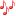 
1. Некоторые люди считают пение работой для профессионалов, кто-то - просто развлечением. Однако на самом деле пение приносит организму любого человека разностороннюю пользу. 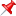 
2. Для жизненного тонуса 
Пение способствует выработке в мозге эндорфинов — гормонов 
радости. За счет этого повышается настроение, снимаются стрессы, 
человек приходит в умиротворенное состояние. Создавая определенный настрой, пение помогает людям сохранять бодрость в трудных жизненных ситуациях. 
3. Укрепляет иммунитет 
Во время пения в гортани образуются своеобразные призвуки – обертоны. Поскольку они возникают рядом с мозгом, получается резонанс с определенными частотами в нем, отвечающими за иммунитет. 
Подтверждением укрепления защитных сил организма является повышение содержания иммуноглобулина-А, 
представляющего собой антитела, и кортизола, также являющегося 
индикатором состояния иммунитета. 
4. Терапия внутренних органов 
В процессе пения около 80% звуков оказываются 
направленными внутрь организма, стимулируя наши 
органы. Например, звуки активируют работу диафрагмы, которая массирует печень и способствует оттоку желчи. Пропевание некоторых гласных звуков усиливает специфические вибрации желез внутренней 
секреции, что уменьшает степень зашлакованности организма. 
5. Звуки полезны всем органам. 
Для сердца и верхних долей легких полезен звук «А», который способствует ослаблению болей. 
Звук «И» оздоравливает глаза, уши и тонкий кишечник. Кроме того, он очищает полость носа и усиливает работу сердца. 
Звук «Ы» помогает лечить болезни ушей, способствует улучшению дыхания. 
Звуки «Э», «В», «М» и «Н» улучшают деятельность мозга. 
«Х» способствует очистке организма от шлаков.
Звук «О» помогает лечить воспаление легких, болезни дыхательных путей, в том числе трахеит, бронхит, при этом снимает спазмы и боли, негативных энергий. 
Звук «У» способствует излечению горла и голосовых связок, стимулирует работу почек и других внутренних органов. 
«С» полезен при болезнях кишечника, сердечнососудистой системы и желез внутренней секреции. 
6. Сочетания звуков 
Так слог «ОМ» полезен при повышенном артериальном давлении, это сочетание способствует умиротворению ума. Кроме того, с точки зрения биоэнергетики это еще и так называемая «мантра», усиливающая энергетические потоки в организме и способствующая улучшению общего энергетического состояния организма. 
Слоги «АХ», «ОХ» помогают организму очищаться от продуктов обмена веществ и негативных энергий. 
Для того, чтобы эти слоги или звукосочетания действовали, их надо именно пропевать, а не просто произносить. 
7. Процесс пения стимулирует диафрагмальное дыхание, что 
способствует дренажу легких. Задержка дыхания при пении 
благотворно влияет на симпатический отдел. 
Усиленная вентиляция легких в процессе пения помогает 
предупреждать простудные заболевания. 
8. Заикающиеся, пойте! 
Пропевание понравившихся песен помогает улучшать 
разговорную речь. Регулярное пение позволяет полностью 
убрать легкую степень заикания. У человека, который слушает других, и стремится попасть в такт, начинают сглаживаться лишние акценты 
речи. 
9. Психике тоже полезно 
Тибетские монахи рекомендуют петь при нервных болезнях. Выражение внутреннего мира через музыку, в песне, снимает внутреннее напряжение и стрессы. Пение, как правило, создает позитивное и 
доброжелательное настроение. Кроме того, давно замечена польза пения при депрессиях. 
10. Споем вместе 
Мы поем при любых жизненных ситуациях!!